Вариант №1Географический диктант1. Чертеж, который изображает небольшую часть земной поверхности сверху в уменьшенном виде с помощью условных обозначений.2.  Показатель, по которому можно узнать, во сколько раз расстояния на местности уменьшены при изображении их на топографической карте.3. Угол между направлением на север и направлением на какой-нибудь объект местности, отсчитываемый по часовой стрелке.4. Все неровности земной поверхности.5. Умение определять свое местоположение относительно сторон горизонта.6. Превышение точки земной поверхности по отвесу над уровнем моря.7. Превышение по отвесу одной точки земной поверхности над другой.8. Съемка местности из одной точки.9. Условная линия на плане местности, которая соединяет точки земной поверхности с одинаковой абсолютной высотой.10. Съемка местности в движении (при изображении пути, пройденного в походе).Работа по плану местности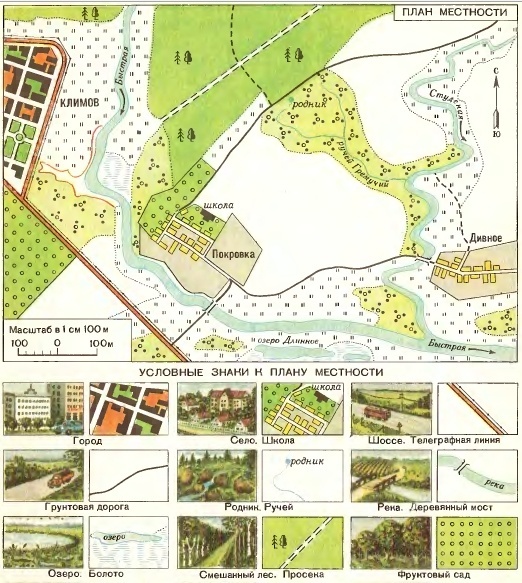 Озеро Длинное находится к __________ от города Климов и к __________ от села Дивное. Расстояние от школы до родника равно __________ метров. Деревянный мост у села Покровка проложен через реку __________. Азимут от родника на деревянный мост у села Дивное равен __________о , на болото - __________о , на город Климов - _________о. Ручей Гремучий впадает в реку Студеная __________. Тестирование1. Какому из направлений соответствует азимут 180о?а. северб. востокв. югг. запад2. Какому из направлений соответствует азимут 315о?а. северб. востокв. юго-западг. северо-запад3. Какому азимуту соответствует направление запад?а. 45об. 90ов. 270ог. 360о4. Какому азимуту соответствует направление северо-восток?а. 45об. 135ов. 180ог. 315о5. Определите именованный масштаб, если численный 1:1000000а. 1 см – 10 кмб. 1 см – 1кмв. 1 см – 100 кмг. 1 см – 0,1 км6. Определите численный масштаб, если именованный 1см – 50 ма. 1:50б. 1:500в. 1:5000г. 1:500007. Определите самый крупный масштаба. 1:300б. 1:3000в. 1:30000г. 1:3000008. Определите самый мелкий масштаба. 1:200б. 1:2000в. 1:20000г. 1:2000009. Определите масштаб плана местности, если улица длиной 500 метров, изображенная на нем, равна 5 сма. 1 см – 1 кмб. 1 см – 50 мв. 1 см – 100 мг. 1 см – 5 м10. Определите масштаб плана местности, если дорога длиной 5 км, изображенная на нем, равна 20 сма. 1:250000б. 1:250в. 1:2500г. 1:25000Вариант №2                                                                                                          Работа с планом местностиГеографический диктант1. Чертеж, который изображает небольшую часть земной поверхности сверху в уменьшенном виде с помощью условных обозначений.2.  Показатель, по которому можно узнать, во сколько раз расстояния на местности уменьшены при изображении их на топографической карте.3. Угол между направлением на север и направлением на какой-нибудь объект местности, отсчитываемый по часовой стрелке.4. Все неровности земной поверхности.5. Умение определять свое местоположение относительно сторон горизонта.6. Превышение точки земной поверхности по отвесу над уровнем моря.7. Превышение по отвесу одной точки земной поверхности над другой.8. Съемка местности из одной точки.9. Условная линия на плане местности, которая соединяет точки земной поверхности с одинаковой абсолютной высотой.10. Съемка местности в движении (при изображении пути, пройденного в походе).Родник находится к __________ от села Покровка и к __________ от села Дивное. Расстояние от школы до озера Длинное равно __________ метров. Деревянный мост у села Дивное проложен через реку __________. Азимут от школы на деревянный мост у села Покровка равен __________о , на родник - __________о , на город Климов - _________о. Шоссе проходит вдоль __________ берега реки Быстрая.Тестирование1. Какому из направлений соответствует азимут 225о?а. северо-востокб. юго-востокв. юго-западг. северо-запад2. Какому из направлений соответствует азимут 135о?а. северо-востокб. северо-западв. юго-востокг. юго-запад3. Какому азимуту соответствует направление восток?а. 0об. 90ов. 180ог. 270о4. Какому азимуту соответствует направление северо-запад?а. 45об. 135ов. 270ог. 315о5. Определите именованный масштаб, если численный 1:2500000а. 1 см – 0,25 кмб. 1 см – 2,5 кмв. 1 см – 25 кмг. 1 см – 250 км6. Определите численный масштаб, если именованный 1см – 7 ма. 1:70б. 1:700в. 1:7000г. 1:700007. Определите самый крупный масштаба. 1:200б. 1:2000в. 1:20000г. 1:2000008. Определите самый мелкий масштаба. 1:50б. 1:500в. 1:5000г. 1:500009. Определите масштаб плана местности, если улица длиной 800 метров, изображенная на нем, равна 4 сма. 1 см – 2 мб. 1 см – 20 мв. 1 см – 2 кмг. 1 см – 200 м10. Определите масштаб плана местности, если дорога длиной 8 км, изображенная на нем, равна 20 сма. 1:400б. 1:40000в. 1:400000г. 1:40ОтветыШкала«5» - 26-28«4» - 20-25«3» - 12-19«2» -  от 11 и меньшеВариант № 1Задание № 1Задание № 2Задание № 31.план местностиОзеро Длинное находится к юго-востоку от города Климов и к юго-западу от села Дивное. Расстояние от школы до родника равно 320 метров. Деревянный мост у села Покровка проложен через реку Быстрая. Азимут от родника на деревянный мост у села Дивное равен 135о , на болото - 175о , на город Климов - 270о. Ручей Гремучий впадает в реку Студеная справа.В2.масштабОзеро Длинное находится к юго-востоку от города Климов и к юго-западу от села Дивное. Расстояние от школы до родника равно 320 метров. Деревянный мост у села Покровка проложен через реку Быстрая. Азимут от родника на деревянный мост у села Дивное равен 135о , на болото - 175о , на город Климов - 270о. Ручей Гремучий впадает в реку Студеная справа.Г3.азимутОзеро Длинное находится к юго-востоку от города Климов и к юго-западу от села Дивное. Расстояние от школы до родника равно 320 метров. Деревянный мост у села Покровка проложен через реку Быстрая. Азимут от родника на деревянный мост у села Дивное равен 135о , на болото - 175о , на город Климов - 270о. Ручей Гремучий впадает в реку Студеная справа.В4.рельефОзеро Длинное находится к юго-востоку от города Климов и к юго-западу от села Дивное. Расстояние от школы до родника равно 320 метров. Деревянный мост у села Покровка проложен через реку Быстрая. Азимут от родника на деревянный мост у села Дивное равен 135о , на болото - 175о , на город Климов - 270о. Ручей Гремучий впадает в реку Студеная справа.А5.ориентированиеОзеро Длинное находится к юго-востоку от города Климов и к юго-западу от села Дивное. Расстояние от школы до родника равно 320 метров. Деревянный мост у села Покровка проложен через реку Быстрая. Азимут от родника на деревянный мост у села Дивное равен 135о , на болото - 175о , на город Климов - 270о. Ручей Гремучий впадает в реку Студеная справа.А6.абсолютная высотаОзеро Длинное находится к юго-востоку от города Климов и к юго-западу от села Дивное. Расстояние от школы до родника равно 320 метров. Деревянный мост у села Покровка проложен через реку Быстрая. Азимут от родника на деревянный мост у села Дивное равен 135о , на болото - 175о , на город Климов - 270о. Ручей Гремучий впадает в реку Студеная справа.В7.относительная высотаОзеро Длинное находится к юго-востоку от города Климов и к юго-западу от села Дивное. Расстояние от школы до родника равно 320 метров. Деревянный мост у села Покровка проложен через реку Быстрая. Азимут от родника на деревянный мост у села Дивное равен 135о , на болото - 175о , на город Климов - 270о. Ручей Гремучий впадает в реку Студеная справа.А8.полярная съемкаОзеро Длинное находится к юго-востоку от города Климов и к юго-западу от села Дивное. Расстояние от школы до родника равно 320 метров. Деревянный мост у села Покровка проложен через реку Быстрая. Азимут от родника на деревянный мост у села Дивное равен 135о , на болото - 175о , на город Климов - 270о. Ручей Гремучий впадает в реку Студеная справа.Г9.горизонтальОзеро Длинное находится к юго-востоку от города Климов и к юго-западу от села Дивное. Расстояние от школы до родника равно 320 метров. Деревянный мост у села Покровка проложен через реку Быстрая. Азимут от родника на деревянный мост у села Дивное равен 135о , на болото - 175о , на город Климов - 270о. Ручей Гремучий впадает в реку Студеная справа.В10.маршрутная съемкаОзеро Длинное находится к юго-востоку от города Климов и к юго-западу от села Дивное. Расстояние от школы до родника равно 320 метров. Деревянный мост у села Покровка проложен через реку Быстрая. Азимут от родника на деревянный мост у села Дивное равен 135о , на болото - 175о , на город Климов - 270о. Ручей Гремучий впадает в реку Студеная справа.ГВариант № 2Задание № 1Задание № 2Задание № 31.план местностиРодник находится к северо-востоку от села Покровка и к северо-западу от села Дивное. Расстояние от школы до озера Длинное равно 350 метров. Деревянный мост у села Дивное проложен через реку Студеная. Азимут от школы на деревянный мост у села Покровка равен 180о , на родник - 40о , на город Климов - 315о. Шоссе проходит вдоль правого берега реки Быстрая.В2.масштабРодник находится к северо-востоку от села Покровка и к северо-западу от села Дивное. Расстояние от школы до озера Длинное равно 350 метров. Деревянный мост у села Дивное проложен через реку Студеная. Азимут от школы на деревянный мост у села Покровка равен 180о , на родник - 40о , на город Климов - 315о. Шоссе проходит вдоль правого берега реки Быстрая.В3.азимутРодник находится к северо-востоку от села Покровка и к северо-западу от села Дивное. Расстояние от школы до озера Длинное равно 350 метров. Деревянный мост у села Дивное проложен через реку Студеная. Азимут от школы на деревянный мост у села Покровка равен 180о , на родник - 40о , на город Климов - 315о. Шоссе проходит вдоль правого берега реки Быстрая.Б4.рельефРодник находится к северо-востоку от села Покровка и к северо-западу от села Дивное. Расстояние от школы до озера Длинное равно 350 метров. Деревянный мост у села Дивное проложен через реку Студеная. Азимут от школы на деревянный мост у села Покровка равен 180о , на родник - 40о , на город Климов - 315о. Шоссе проходит вдоль правого берега реки Быстрая.Г5.ориентированиеРодник находится к северо-востоку от села Покровка и к северо-западу от села Дивное. Расстояние от школы до озера Длинное равно 350 метров. Деревянный мост у села Дивное проложен через реку Студеная. Азимут от школы на деревянный мост у села Покровка равен 180о , на родник - 40о , на город Климов - 315о. Шоссе проходит вдоль правого берега реки Быстрая.В6.абсолютная высотаРодник находится к северо-востоку от села Покровка и к северо-западу от села Дивное. Расстояние от школы до озера Длинное равно 350 метров. Деревянный мост у села Дивное проложен через реку Студеная. Азимут от школы на деревянный мост у села Покровка равен 180о , на родник - 40о , на город Климов - 315о. Шоссе проходит вдоль правого берега реки Быстрая.Б7.относительная высотаРодник находится к северо-востоку от села Покровка и к северо-западу от села Дивное. Расстояние от школы до озера Длинное равно 350 метров. Деревянный мост у села Дивное проложен через реку Студеная. Азимут от школы на деревянный мост у села Покровка равен 180о , на родник - 40о , на город Климов - 315о. Шоссе проходит вдоль правого берега реки Быстрая.А8.полярная съемкаРодник находится к северо-востоку от села Покровка и к северо-западу от села Дивное. Расстояние от школы до озера Длинное равно 350 метров. Деревянный мост у села Дивное проложен через реку Студеная. Азимут от школы на деревянный мост у села Покровка равен 180о , на родник - 40о , на город Климов - 315о. Шоссе проходит вдоль правого берега реки Быстрая.Г9.горизонтальРодник находится к северо-востоку от села Покровка и к северо-западу от села Дивное. Расстояние от школы до озера Длинное равно 350 метров. Деревянный мост у села Дивное проложен через реку Студеная. Азимут от школы на деревянный мост у села Покровка равен 180о , на родник - 40о , на город Климов - 315о. Шоссе проходит вдоль правого берега реки Быстрая.Г10.маршрутная съемкаРодник находится к северо-востоку от села Покровка и к северо-западу от села Дивное. Расстояние от школы до озера Длинное равно 350 метров. Деревянный мост у села Дивное проложен через реку Студеная. Азимут от школы на деревянный мост у села Покровка равен 180о , на родник - 40о , на город Климов - 315о. Шоссе проходит вдоль правого берега реки Быстрая.Б